Year 1 Homework Spring Term 1Homework activities for this half term are described below. You will receive Dojo Points for completing the tasks. Please complete at least one activity of your choice per week.  You can send your work to me on Class dojo on your portfolio page or by message.  Thank youPlease read your reading book at least 3 times a week too.Maths fluency- practice number bonds to 10 using fingers, counters, small objects such as coins or toys. 1+9, 2+8, 3+7,4+6, 5+5, 6+4, 7+3, 8+2, 9+1, 10+01 Dojo Point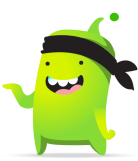 3 Dojo Points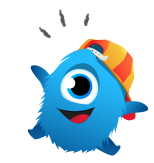 5 Dojo Points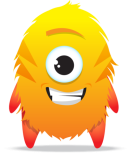 Describe your favourite room in your house.Look for your house on google can you find it? (Type your address into the search bar).Can you find all the places on the treasure hunt around Nantwich sheet?Make a list of as many different shops that you can find in Nantwich.Draw a map of your journey to school.Take a photo of your home.  Write a sentence to tell me about it.  Is it detached, semi- detached, terraced etc.